8th Grade Internet Based Assignments and InformationWEEK FOUR: April 20-24th English Language Arts8th grade ELA Online Classroomhttps://classroom.google.com/u/1/c/NTc4NDE3NDk0NTdaClass Code: dd75cqiNoredink.com- Sign in under your account and you should be able to practice anything you want, but pay special attention to skills dealing with combining sentences, FANBOYS, THAMOs, SWABIs, colons, and semicolons.  Social StudiesOur main online link will be Google Classroom:www.classroom.google.com  DIRECTIONS: Students can access their “google drive” through their “google classroom” in “classwork”.  Students will use their school issues STU google account to access all apps.Username: Students firstname.lastname@stu.mpisd.netPassword: Students birthdaympd  ex: 01052006mpdStudents should always log into apps using their school issued google STU account. This is great practice to get ready for High School. Other links/resources that may be used while in students google classroom assignments:www.quizlet.comwww.quizizz.comwww.vocabulary.comwww.flipgrid.com www.edpuzzle.comwww.youtube.com www.exploros.com  https://www.google.com/drive/Remind101 may be used by student’s direct teacher to communicate:Mr. ShaversMr. HenryCoach HallonquistCoach Buhler @buhler8thIf a student's account is not working, please contact your “teacher contact” to resolve the issue. AlgebraPlease follow instructions in the course 1st Period: https://classroom.google.com/u/1/c/NDcxNjQwMDU3NDda 2nd Period: https://classroom.google.com/u/1/c/NDc4OTk3NDc5Nzha4th Period: https://classroom.google.com/u/1/c/NDc4OTk3NDc5OTRa5th Period: https://classroom.google.com/u/1/c/NDc5MTA4NDcwNzla8th Period: https://classroom.google.com/u/1/c/NDc5MTEzNjgwMDha9th Period: https://classroom.google.com/u/1/c/NDc5MTEzNjgwMjJa1st Period: 5vlqini2nd Period: 5ulplqb4th Period hcmarvc5th Period: 7abeuyd8th Period: hpolbls9th Period: qhxh2ijMathhttps://drive.google.com/file/d/1Lg084voW0ALQh18IrACpHHSM375_PutQ/view?usp=sharingScienceIf you are using online devices instead of paper packets please see below.Please join our google classroom with code: odjp6fc  You must join the google classroom with your @stu.mpisd.net in order for these links to work! These links will not work until 8:00am of the date listed below. Thank You4/13: https://bit.ly/2XkQdK2Elective Online Assignments Week 4Health:Read article and take quizhttps://www.heart.org/en/healthy-living/healthy-lifestyle/quit-smoking-tobacco/the-ugly-truth-about-vaping Art: https://www.pbslearningmedia.org/collection/elements-of-art/#.XoIDnYhKjb4https://www.youtube.com/watch?v=HZPIbqDFLI8https://www.youtube.com/watch?v=E6IIIMYOPmI  Week 4-5 How to draw a roseBusiness MarketingOur Learn AES online module it still available.  I’ve reopened a few modules we’ve already covered if you’d like to get some extra practice. The next two weeks are business articles. Just look up any business article & write a summary. Write down what you’d normally say doing the presentation in class. You can use the front & back of this paper to write the summary. Send it to our emails or turn it in at the drop-off. Hope everyone is doing well & stay safe!!!Coach Jones email: jjones2@mpisd.netCoach Grubbs email: cgrubbs@mipisd.net Here is the website to our modules:  https://learn.aeseducation.com/  Remember your login is your studentID@student.mpis.net  Your password is one that you created. If you can’t login in email & I can reset everything. Outdoor adventureFishing for the Beginning AnglerUse the following link to answer the questions belowhttps://tpwd.texas.gov/publications/pwdpubs/media/pwd_bk_k0700_0639d.pdfWhat 4 basic things should you have in your fishing tackle?What are the 4 types of Fishing Rods?What type of Rods are easy to handle and perfect for beginners?Spinning Rods are suitable for what type of fishing?What are 4 types of reels?What’s another name for a spin cast reel?What’s another name for a spinning reel?How do you release the line on a spin cast reel?When do you release the line using a spinning reel?Where is the button located on a bait-casting reel?What are 3 types of knots?What are 4 common types of freshwater baits?What are common types of saltwater baits?What are 6 types of lures?What goes in your tackle box that has rules and regulations?What are 4 types of freshwater fish?What are 4 types of saltwater fish?What types of habitats do we have in East Texas streams?What needs to be provided for good fish habitat?What should you always do before you handle a fish?PE Here’s a link to a Virtual Dance video to keep you moving!  https://www.youtube.com/watch?v=bMZAuhadz2YESL1st Period    ESL	    ttps://quizlet.com/join/66zF3qjmzDownload the Duolingo app and join your class period. I can see you logs in and the activities that you do and for how long you stay in the app.1st period ESL 	https://www.duolingo.com/o/dqzgkz or use this classroom code: DQZGKZDanceDance I and Dance II (ADT)-Hey guys!!! I hope everyone is doing well and STAYING HOME!!! Make sure you are stretching Every day and practicing your skills. I have set up a Remind in order for us to keep in contact- www.remind.com/join/mpjhd I can’t wait to hear from you all. Feel free to send me videos of you dancing. LOVE AND MISS YOU!!! 	COACH D   ericadance13@hotmail.comMondays- Stretch (30 minutes; be sure to practice splits)Tuesdays- Across the Floor SkillsWednesdays- Center SkillsThursdays- Review all Dances that we learnedFridays- Freestyle Friday- (Learn any style dance routine from YouTube or TikTok) If you do not have access to either of those, create your ownBand From Ms. H: If you would like to have a zoom lesson with me, please contact me and let me know. Also, if you want to send me a video of what you are working on do it!! I look forward to hearing from you!! You can even send me a TIKTOK. My contact info is: aliciaghargett@gmail.com Feel free to message or contact me on remind as well.Honors Band/Symphonic Band April 13th- May 4TH(YOU MUST COMPLETE 1-3 DAILY)1. 10 minutes- Mouthpiece warm-up/face buzzBreathing exercises, Long tones, sirens, lip slurs2. 10 minutes- Instrument warm-upLip Slurs, scales in whole notes3. 10 minutes- Scale StudiesWork on all scales (SCALE PATTERN LIKE ALL-REGION)Blue Book ExercisesIf you don’t have scales, you can work on note recognition/memory4. 15-20 minutes- Band RepertoireWork on Contest MusicWork on fun music (you can find sheet music online to work on)5. 20-30 minutes- Friday Music Fun Day (send me your videos)Play some music games Watch some fun music videosLearn any song your choicehttp://www.musictechteacher.com/music_quizzes/music_quizzes.htmSpanish 3rd Period Spanish			 https://quizlet.com/join/xgu7qz8ER	7th period Spanish 			https://quizlet.com/join/rrZnr4ge38th Period Spanish			https://quizlet.com/join/yKFtzRVvyDownload the Duolingo app and join your class period. I can see you logs in and the activities that you do and for how long you stay in the app.3rd Period	https://www.duolingo.com/o/qdpyxt or use this classroom code: QDPYXT7th period 	https://www.duolingo.com/o/zpqqhu or use this classroom code: ZPQQHU8th period	 https://www.duolingo.com/o/evbjeg  or use this classroom code: EVBJEGSTEMThe link to the Google Classroom is:https://classroom.google.com/u/0/c/NDg2OTI2NDA1ODNa/a/NTc3ODQ3MDU5ODha/detailsTheatre Production class Movie Review Assignments for all Theatre ClassesDirections: Write your review on separate paper or email it to me on a word document  cfrancis@mpisd.net (you must do one for this week and one for next week).MOVIE REVIEW TEMPLATENote: DO NOT FORGET that movie titles are written within “quotation marks!”HEADLINE: Include the title of the movie (try to use a pun!)PARAGRAPH #1: Introduce the movie by stating that you’ve just seenthis movie and would like to give an opinion about it. Mention a couple ofdetails that might help the reader understand what type of movie you aretalking about.PARAGRAPH #2: Summarize the plot (story). Where and when didit take place? Who are the main characters? What is the story about?Remember, do NOT include spoilers and do not tell how the story ends!PARAGRAPH #3: Talk about the actors/actresses and discuss who did agood job and who didn’t.PARAGRAPH #4: Talk about what you liked about the movie and whatyou didn’t like. Be sure to include specific details and scenes.PARAGRAPH #5: What lessons did you learn from this story (theme/moral)? What do you think others will learn from it?PARAGRAPH #6: What group of people would like this movie? Whowould you recommend it to? Who would you not recommend it to? What’sthe MPAA rating of the movie (G, PG, PG-13, R, etc…)? What is your finalword on the film: Is it good or bad?RATING SYSTEM: Give the movie a score. You can do grades(A,B,C,D,F+ or -), stars (*** out of *****), numbers (3 out of 5) orsomething totally original… just don’t use “thumbs up” or “thumbs down.”Music HistoryWhat is the role of art music? Find an interview from your favorite musician. Read it or watch it. Do they talk about the role of music and or education in their lives? Why or why not do you think?ChoirStudy the example below. What is the key? Chant the rhythms and solfege. Audiate the music. Sing the example. Do this once a day until you know this piece. 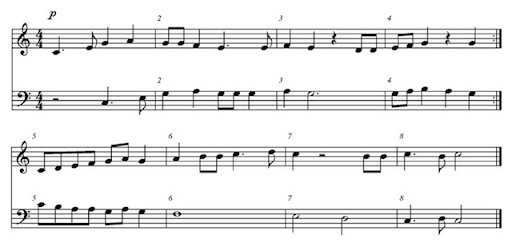 